«Использование обучающих и развивающих мультфильмов в процессе ознакомления детей с ПДД»Цель: Формирование у детей знаний, практический умений и навыков по безопасному поведению на дороге и в транспорте.Задачи: 1.знакомить детей с правилами дорожного движения.2.воспитывать культуру поведения с целью предупреждения детского дорожно-транспортного травматизма.     Все мы живем в обществе, где надо соблюдать определенные нормы и правила поведения в дорожно-транспортной обстановке. Зачастую виновниками дорожно-транспортных происшествий являются сами дети, которые играют вблизи дорог, переходят улицу в неположенных местах, неправильно входят в транспортные средства и выходят из них. Однако детидошкольного возраста – это особая категория пешеходов и пассажиров. К нимнельзя подходить с той же меркой, как и к взрослым, ведь для них дословнаятрактовка правил дорожного движения неприемлема, а нормативное изложение обязанностей пешеходов и пассажиров на недоступной для них дорожной лексике, требует от дошкольников абстрактного мышления, затрудняет процесс    Вот почему с самого раннего возраста необходимо учить детей безопасномуповедению на улицах, дорогах, в транспорте и правилам дорожного движения. В этом должны принимать участие и родители, и дошкольные учреждения, а в дальнейшем, конечно же, школа и другие образовательные учреждения.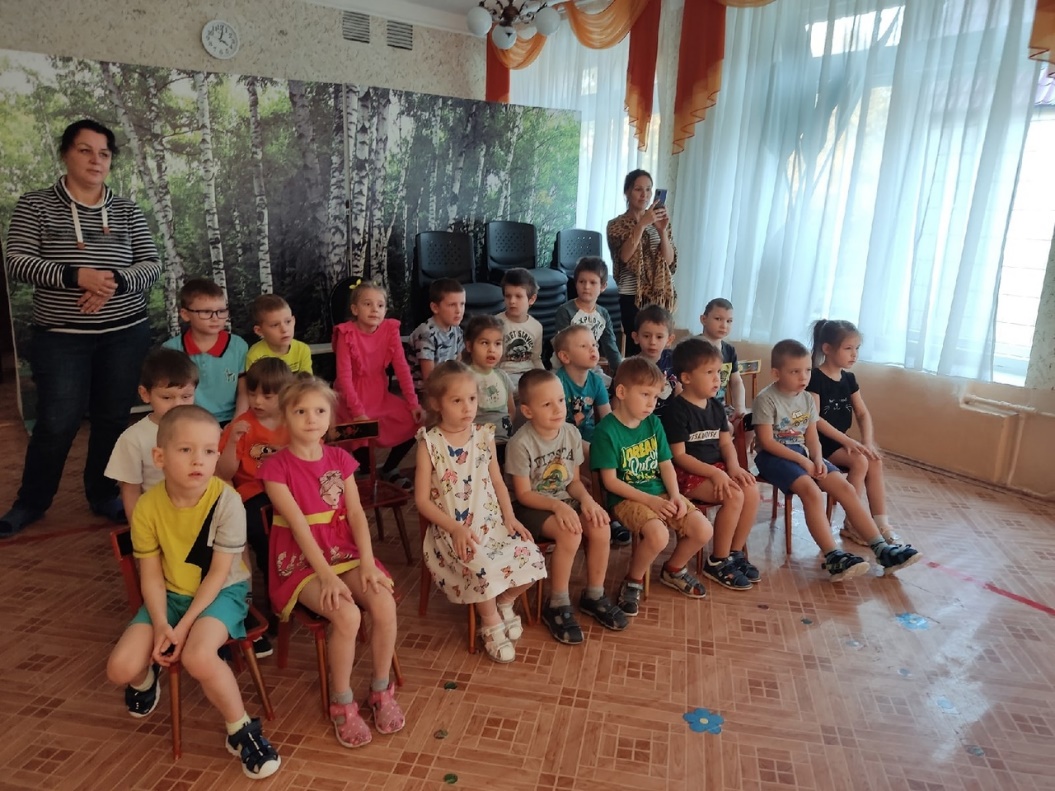 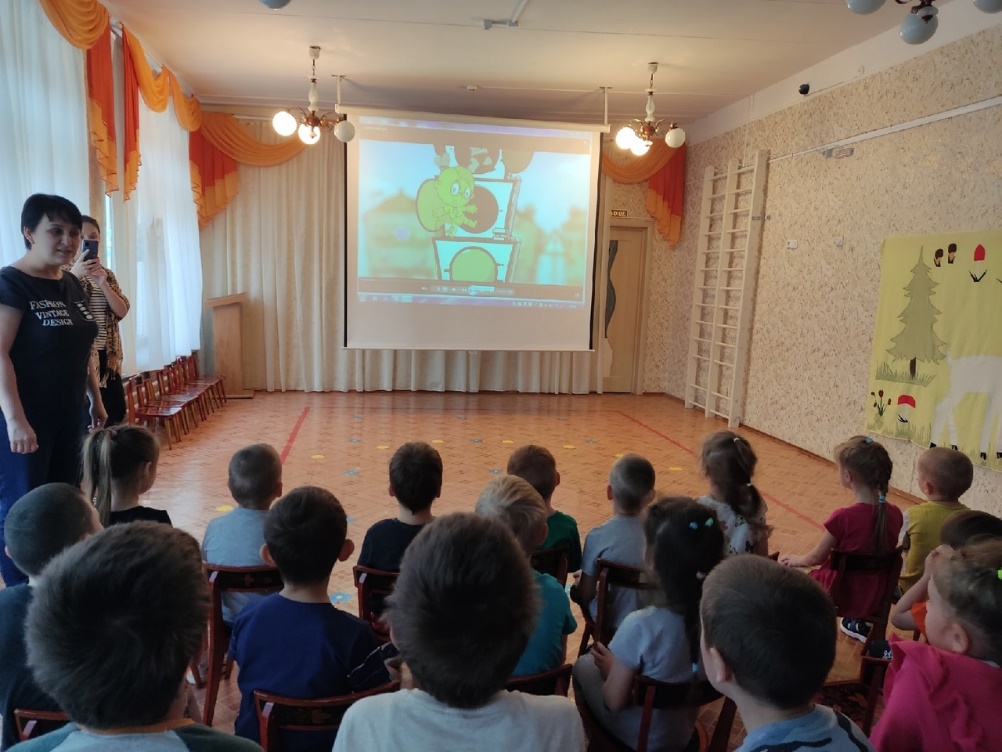 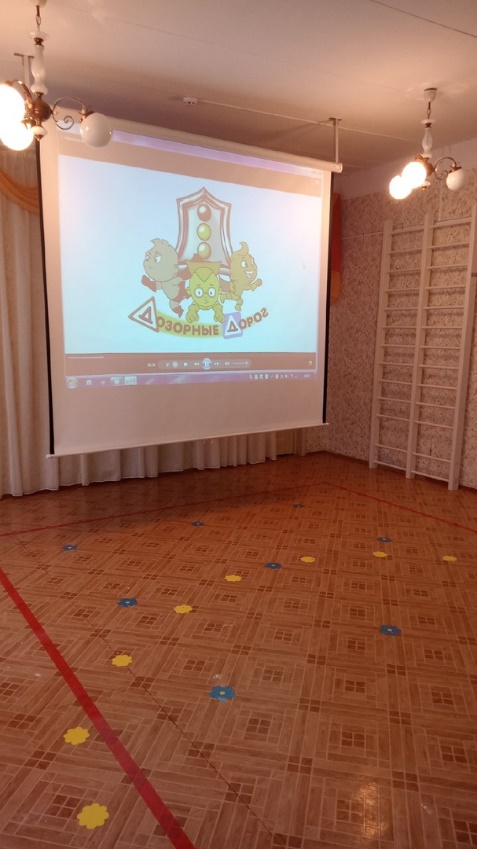 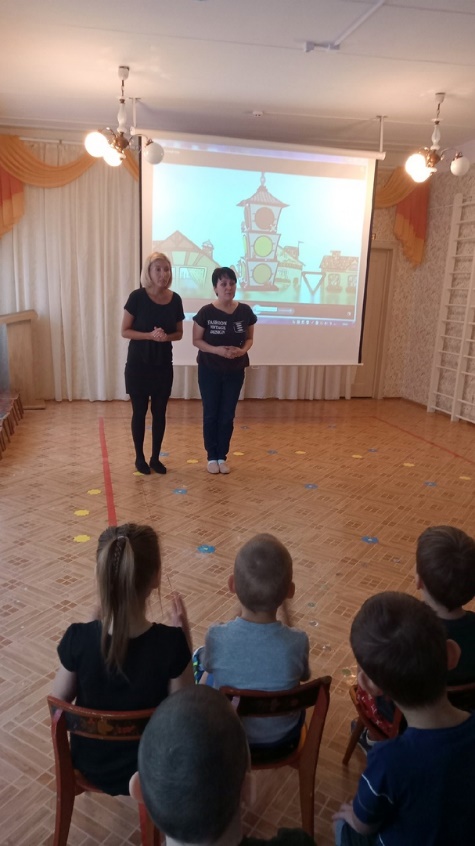 